BIÊN BẢN Thực hiện niêm yết công khai một số hoạt động của nhà trường(Tại thời điểm tháng 01 năm 2024)Căn cứ Thông tư số 36/2017/TT-BGDĐT ngày 28 tháng 12 năm 2017 của Bộ Giáo dục và Đào tạo về Ban hành quy chế thực hiện công khai đối với cơ sở giáo dục và đào tạo của hệ thống giáo dục quốc dân; Căn cứ Công văn số 924/SGD&ĐT-TTr ngày 26/6/2020 của Sở Giáo dục và Đào tạo Lào Cai về việc tiếp tục thực hiện nghiêm túc quy định công khai theo Thông tư số 36/2017/TT-BGDĐT ngày 28 tháng 12 năm 2017 của Bộ Giáo dục và Đào tạo về Ban hành quy chế thực hiện công khai đối với cơ sở giáo dục và đào tạo của hệ thống giáo dục quốc dân;Ban chỉ đạo thực hiện các nội dung công khai của nhà trường tổ họp và tiến hành thực hiện niêm yết công khai một số hoạt động của nhà trường tại thời điểm tháng 12 năm 2023 với các nội dung cụ thể như sau:I. Thời gian, Địa điểm Thời gian 14 giờ 30 phút ngày 04 tháng 12 năm 2024   Tại văn phòng trường MN Ban Mai xã Thống NhấtII. Thành phần1. Bà: Lương Thị Tuyên - BTCB, hiệu trưởng- Trưởng ban2. Bà: - Nguyễn Thu Thảo - Nhân viên KT - Thư ký        3. Bà: Nguyễn Thị Mai Hương - Phó Hiệu trưởng - Phó trưởng ban4. Bà: Hà Thị Thanh Thủy - Phó BTCB, PHT - Thành viên                 5. Bà: Lê Thị Hoa - Trưởng ban thanh tra nhân dân - Thành viên                 6. Bà: Nông Thị Lan- Chủ tịch công đoàn - Thành viên                 7. Bà: Nguyễn Thị Quỳnh Trang - Nhân viên văn thư - Thành viên       IV. Nội dung, hình thức công khaiNội dung công khai- Công khai kết quả đánh giá, xếp loại chuyên môn giáo viên học kỳ I năm học 2023-2024.- Công khai kết quả xét tăng lương trước thời hạn cho Giáo viên + Đồng chí Nguyễn Thị Nguyện đủ điều kiện nâng lương trước thời hạn.2. Hình thức công khai- Công khai tại cuộc họp Hội đồng giáo dục nhà trường.- Công khai tại Hòm thư điện tử của nhà trường.- Công khai trên các nhóm Zalo chung của nhà trường, của 15 nhóm lớp.- Niêm yết công khai tại bảng tin của nhà trường.3. Thời gian công khai- Thực hiện công khai 30 ngày (từ ngày 04 tháng 01 năm 2024 đến hết ngày 30 tháng 1 năm 2024)- Trong thời gian thực hiện công khai, trường hợp nếu có ý kiến yêu cầu giải trình và làm rõ hoặc có ý kiến khác về nội dung công khai thì Ban thanh tra nhân dân, công đoàn nhà trường sẽ lập biên bản ghi nhận lại sự việc và báo cáo Hiệu trưởng giải quyết. Nếu không có ý kiến gì về các nội dung công khai thì việc công khai được hoàn tất.Biên bản được lập tại văn phòng nhà trường, các thành viên thực hiện không có ý kiến gì khác và, thống nhất thông qua biên bản thực hiện Niên yết công khai./.UBND TP LÀO CAITRƯỜNG MN BAN MAICỘNG HÒA XÃ HỘI CHỦ NGHĨA VIỆT NAMĐộc lập - Tự do - Hạnh phúc         HIỆU TRƯỞNG      (TRƯỞNG BAN)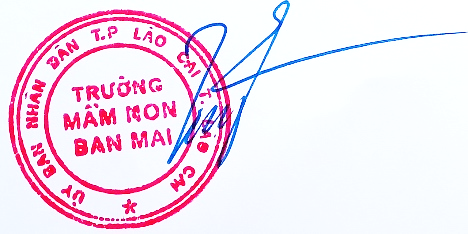     Lương Thị TuyênTHƯ KÝNguyễn Thu Thảo